Town Administrator ReportApril 6, 2020ADA GRANTHave asked Becky Moriarty to convene an initial meeting of the new Disability Commission.
OLD BUSINESSConservation Agent:  East Longmeadow has withdrawn from the discussionsEmergency Management Team meeting changed to April 2NEW BUSINESS Second draft of the ATM Warrant is completed.HR Upgrade:  Are there any Selectmen recommendations to modify the plan? TIP project at Allen, East Longmeadow Road, Somers Road & Wilbraham Road?Paint Academy Hall for the capital list for FY2021?Green Communities designation?UPCOMINGMarch 23 & 30– Board of Selectmen MeetingsMarch 18 – Department heads and staff meetingMarch 26 – Next Emergency Management Team meeting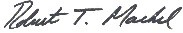 Robert T. Markel, PhDInterim Town AdministratorTown of Hampden